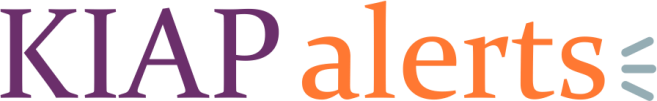 UPD: Обзор основных мер, принятых в ответ на санкции недружественных странПо состоянию на 11:00 (время московское) 11 ноября 2022 года _____Disclaimer: В обзоре приводится информация по состоянию на 11:00 (время московское) 11 ноября 2022 года о нормативных актах, принятых федеральными органами власти в ответ на недружественные действия США и примкнувших к ним стран, которые могут оказать влияние на лиц, ведущих бизнес в российской федерации. Данные в настоящем обзоре представлены лишь в информационных целях и не предназначены для решения конкретно вашей ситуации и не заменяют собой консультацию практикующего юриста.Вводная информация«Меры воздействия (противодействия) на недружественные действия иностранных государств», а также уточнения к ним (далее – «Контрсанкции») преимущественно вводятся решением Президента России в соответствии с федеральными законами: от 30 декабря 2006 г. № 281-ФЗ «О специальных экономических мерах и принудительных мерах»; от 28 декабря 2010 г. № 390-ФЗ «О безопасности» и от 4 июня 2018 г. № 127-ФЗ «О мерах воздействия (противодействия) на недружественные действия Соединенных Штатов Америки и иных иностранных государств». Правительство России в развитие решений Президента России принимает постановления, которыми уточняется порядок реализации Контрсанкций.Также, в соответствии с Федеральным законом от 10.07.2002 № 86-ФЗ «О Центральном банке Российской Федерации (Банке России)» Центральный банк России может использовать определенные инструменты, направленные на повышение стабильности финансового рынка.Кроме того, был принят ряд законов о внесении изменений в действующее законодательство о государственных закупках, защите конкуренции, торговле, валютном регулировании, а также в Уголовный кодекс РФ и Кодекс об административных правонарушениях РФ.Бóльшая часть Контрсанкций оперирует терминами «недружественные государства» и «иностранные лица, связанные с недружественными государствами». Перечень «недружественных государств» установлен Распоряжением Правительства РФ от 05.03.2022 № 430-р недружественных стран. При этом лицо попадает под ограничения Контрсанкций, если он связан с «недружественными государствами» посредством:гражданства;места регистрации;места преимущественного ведения бизнеса;места преимущественного извлечения прибыли;контроля со стороны указанных лиц.Последний из указанных критериев означает, что российские «дочки» иностранных компаний или бенефициаров с паспортом из недружественных юрисдикций могут быть сами по себе признаны лицами, связанными с недружественными странами. 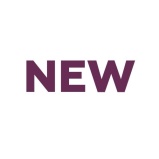 Указом № 254 установлены исключения из последнего критерия. Так, представителями недружественных стран не являются:лица, находящиеся под контролем лиц, личным законом которых является право государства, не являющегося «недружественным», если такой контроль установлен до 1 марта 2022;лица, находящиеся под контролем иностранного государства, не являющегося «недружественным», если такой контроль установлен до 1 марта 2022.Также представителями недружественных стран не будут считаться лица, отвечающие одновременно следующим требованиям:находятся под контролем российских юридических лиц или физических лиц;информация о таком контроле раскрыта налоговым органам России (т.е. являются КИК).Обращаем внимание, что нормотворчество в текущей ситуации характеризуется поспешностью принимаемых актов, что приводит к несовершенству юридической техники в ходе их утверждения и публикации, а также к несогласованности предметов ведения между различными органами власти. Некоторые из проблем в дальнейшем исправляются в разъяснениях и информационных письмах государственных органов и их должностных лиц, а также в протоколах Правительственной комиссии по контролю за осуществлением иностранных инвестиций в Российской Федерации (далее – «Правительственная комиссия»), которыми неопределенному кругу лиц выдается разрешение на некоторые виды сделок. Корпоративные КонтрсанкцииОграничения на сделки с долями в ООО08.09.2022 был принят Указ Президента № 618 (далее – «Указ № 618»), который установил особый порядок сделок с долями в ООО.Так, согласно Указу № 618 любые сделки с участием лиц из «недружественных» государств в отношении долей в уставном капитале ООО должны совершаться с разрешения Правительственной комиссии.Данное правило НЕ распространяется на:сделки с долями в кредитных и некредитных финансовых организациях;сделки с долями в ООО, к которому перешли права и обязанности «Сахалин энерджи инвестмент компани, лтд.» в соответствии с Указом Президента РФ от 30.06.2022 № 416;сделки с долями в российских стратегических предприятиях и предприятиях ТЭК, которые совершаются с разрешения Президента РФ в соответствии с Указом Президента РФ от 05.08.2022 № 520.Для целей применения Указа № 618 не являются иностранными лицами из «недружественных» государств лица, которые отвечают одновременно следующим требованиям:находятся под контролем российских бенефициаров, в том числе если такой контроль осуществляется через лицо, связанное с «недружественным» государством;информация о контроле раскрыта налоговым органам РФ.Также не являются «недружественными» лица, находящиеся под контролем (а) лиц, личным законом которых является право «дружественного» государства, или (б) «дружественного» иностранного государства, если такой контроль установлен до 01.03.2022.Указ № 618 также разъяснил, что ООО, которыми напрямую или косвенно владеют стратегические предприятия, могут не представлять информацию о своей деятельности участникам ООО, являющимся лицами из «недружественных» государств.С целью разъяснить некоторые положения Указа № 618 Минфин России выпустил Письмо от 13.10.2022 № 05-06-14РМ/99138. В Письме приводится перечень сделок с долями в уставном капитале ООО, для осуществления которых необходимо получить разрешение Правительственной комиссии. К таким сделкам относится:переход доли к одному или нескольким участникам ООО либо к третьему лицу;приобретение ООО собственной доли;выход участника из ООО путем отчуждения своей доли ООО или требования приобретения этой доли ООО;передача доли в инвестиционный фонд;договор с компанией или ИП о передаче полномочий единоличного исполнительного органа;договор об осуществлении прав участников ООО;договор конвертируемого займа;договор залога доли;договор управления залогом доли;добровольная реорганизация;договор простого товарищества, заключаемый ООО;договор доверительного управления, поручения и (или) иного соглашения, предметом которого является осуществление прав, удостоверенных долями.Данный перечень не является закрытым.Установлены ограничения на сделки с акциями и долями финансовых организацийУказом Президента РФ от 15.10.2022 № 737 установлен запрет на совершение сделок с иностранными лицами из «недружественных государств» в отношении более чем 1 % акций / долей финансовых организаций.Указанные сделки совершаются только на основании разрешения Правительственной комиссии.Также Распоряжением Президента РФ от 26.10.2022 № 357-рп утвержден перечень российских кредитных организаций, с акциями или долями в принципе запрещено совершать какие-либо сделки.Перечень включает в себя 45 хозяйственных обществ, среди которых: АО «ОТП Банк», АО «Райффайзенбанк», АО «Яндекс Банк», ООО «Дойче Банк», ООО «Голдман Сакс Банк» и другие.В соответствии с Указом Президента РФ от 05.08.2022 № 520, сделки с долями кредитных организаций, входящих в указанный перечень, могут быть совершены только на основании специального решения Президента РФ.Разрешение на выкуп ПАО собственных акцийУказ № 79 разрешил публичным акционерным обществам до 31.12.2022 приобретать размещенные ими акции, но не в целях сокращения их количества.Разрешение распространяется при наличии совокупности условий:акции допущены к торгам;средневзвешенная цена акций за любым 3 месяца с 01.02.2022 снизилась по сравнению с такой ценой за 3 месяца с 01.01.2021 на 20 и более %;значение основного индекса фондового рынка за любые 3 месяца с 01.02.2022 снизилось по сравнению с таким значением за 3 месяца с 01.01.2021 на 20 и более %;акции будут приобретены на торгах на основании заявок неопределенному кругу лиц;приобретение акций будет осуществляться брокером;советом директоров ПАО принято решение о приобретении акций. Информация о принятии такого решения может не раскрываться.Для подтверждения наступления указанных условий ПАО должно направить уведомление в Банк России с приложением подтверждающих документов. В целом Федеральный закон от 26.12.1995 № 208-ФЗ «Об акционерных обществах» (далее – «Закон об АО») и так предусматривал возможность приобретения собственных акций, но по решению собрания акционеров. Право принятия такого решения могло быть предоставлено совету директоров согласно Уставу. Закон об АО предусматривает запрет на приобретение, если общая номинальная стоимость акций в обращении составит менее 90 % от уставного капитала.Указ № 79 не устанавливает особую процедуру, которая бы позволила не соблюдать положения Закона об АО, а лишь устанавливает приоритет по сравнению с требованиями п. 4 (требования к решению о выкупе и оплате акций), 5 (уведомление акционеров о выкупе), 7 (утверждение отчета об итогах выкупа) и 8 (применение по аналогии правил о выкупе по требованию акционеров) ст. 72 Закона об АО. Иные требования Закона об АО прямо не отменяются.Ограничения на выплаты по ценным бумагамБанк России в Письме от 21.04.2022 № 28-4-1/2139 разъяснил, что лицам из «недружественных государств» дивиденды по ценным бумагам российского эмитента должны перечисляться только на счет типа «С», открытый в уполномоченном банке. В обычном порядке дивиденды перечисляются:иным владельцам ценных бумаг, если бумаги приобретены до 01 марта 2022 года;владельцам ценных бумаг, приобретенных после 01 марта 2022 года, если они приобретены не от лиц из «недружественных государств».10.06.2022 было принято решение Совета директоров Банка России, которое установило требования к деятельности депозитариев при перечислении ими дивидендов по акциям российских АО.Депозитарий продолжает перечислять дивиденды в обычном порядке, кроме случаев, когда депонентом является иностранный номинальный держатель или лицо, которому открыт счет депо депозитарных программ. В этом случае депозитарий направляет таким лицам запрос о предоставлении информации о лицах, имеющих право на получение дивидендов. По общему правилу такая информация должна быть предоставлена в течение 70 дней. В зависимости от результатов запроса депозитарий либо перечислит дивиденды в обычном порядке, либо воспользуется счетом типа «С». Депозитарий вправе отказать в выплате дивидендов при наличии обоснованных сомнений в полноте, достоверности, достаточности сведений о лицах, имеющих право на получение дивидендовДелистинг депозитарных расписок с иностранных бирж16.04.2022 вступил в силу Федеральный закон № 114-ФЗ, которым вводится обязанность российских компаний произвести делистинг своих депозитарных расписок на иностранных биржах.Обязанность произвести делистинг вступила в силу 26.04.2022. В течение 5 рабочих дней компании должны были предпринять действия для расторжения договоров о листинге, а затем отчитаться перед Банком России.Последствиями делистинга являются прекращение выплат дивидендов, прекращение права голоса по акциям. При делистинге держатели депозитарных расписок должны автоматически получить акции российских эмитентов, но у иностранных инвесторов могут возникнуть практические трудности в распоряжении такими акциями. Инвесторам, которые получили акции, дивиденды будут выплачиваться в порядке, предусмотренном для невостребованных дивидендов, т.е. по общему правилу в течение 3 лет с даты решения о выплате.16.04.2022 также было опубликовано Постановление Правительства РФ № 672, в соответствии с которым российский эмитент был вправе не позднее 05.05.2022 включительно подать заявление в Минфин РФ с просьбой продолжить листинг и обоснованием необходимости продолжения листинга. Решение о сохранении листинга принимала подкомиссия Правительственной комиссии (далее – «Подкомиссия»), в том числе и по собственной инициативе. Запрет на предоставление сведений о клиентах российских банков01.05.2022 был принят Федеральный закон № 125-ФЗ, согласно которому кредитным организациям запрещено предоставлять государственным органам иностранных государств сведения о клиентах, их операциях, представителях, бенефициарах. Такие сведения можно предоставлять только в случаях взаимодействия с лицами, на которых распространяется законодательство иностранного государства о налогообложении иностранных счетов.Закон устанавливает обязанность кредитных организаций уведомлять Банк России о каждом запросе со стороны иностранных органов. В свою очередь, Банк России сможет разрешить предоставлять необходимые сведения в индивидуальном порядке.Временный порядок распределения прибыли ООО лицам из «недружественных государств»Указом Президента РФ от 04.05.2022 № 254 (далее – «Указ № 254») установлен временный порядок исполнения обязательств по выплате прибыли российских ООО, хозяйственных товариществ, производственных кооперативов лицам из «недружественных государств».Так, исполнение финансовых обязательств подчиняется п. 2 – 9 Указа Президента РФ № 95. Следовательно, для распределения прибыли, превышающей в размере 10 млн. рублей, резидент обязан открыть на имя лица из «недружественного государства» счет типа «С» в российском банке, режим операций по которому установлен Решением Совета директоров Банка России от 08.03.2022. Обязательства могут быть исполнены по курсу ЦБ РФ на день платежа. Для отступления от правил, установленных Указом № 254, необходимо получать разрешение Минфина РФ.Определены особенности регулирования корпоративных отношений в АО на 2022 и 2023 годы14.07.2022 вступил в силу Федеральный закон № 292-ФЗ (далее – «292-ФЗ»), которым были установлены особенности регулирования корпоративных отношений в 2022 и 2023 годах. В частности, 292-ФЗ вводит следующие изменения в законодательство:До 31.12.2022 средневзвешенная ценна акций, выкупаемых в случае реорганизации ПАО, определяется по результатам торгов за один месяц. При определении цены выкупа акций, допущенных к торгам, выяснение их рыночной стоимости не требуется.Право кредитора требовать от должника досрочного исполнения заемного обязательства, возникшего путем размещения облигаций, не возникает, если оно не связано с наступлением срока исполнения и обусловлено:исполнением должником и (или) связанными с ним лицами иного заемного обязательства;неисполнением или ненадлежащим исполнением должником и (или) связанными с ним лицами иного заемного обязательства, если обязанность его досрочного исполнения возникла вследствие обстоятельств нефинансового характера и не могла быть предотвращена.Обязанность АО реализовать собственные акции или уменьшить уставный капитал не позднее одного года с даты их приобретения не применяется к ПАО, которые приобретают собственные акции в 2022 году на организованных торгах. В случае с такими ПАО срок реализации увеличивается до 2 лет.Годовое общее собрание акционеров в 2022 году проводится в сроки, определяемые советом директоров, но не ранее, чем через 2 месяца и не позднее 9 месяцев после окончания отчетного года; протокол голосования в 2022 году составляется не позднее 6 рабочих дней после закрытия общего собрания; решения общего собрания в 2022 году оглашаются в течение 8 рабочих дней после даты закрытия общего собрания; протокол заседания совета директоров в 2022 году составляется не позднее 6 дней после даты проведения.Совет директоров АО сохраняет полномочия до избрания нового, если его количественный состав меньше установленного законом, но не менее 3 членов.До 31.12.2023 включительно в компаниях под иностранными «ограничительными мерами» совет директоров может не образовываться по решению общего собрания акционеров. Функции совета директоров в таком случае исполняют исполнительные органы общества (им же в таком случае передаются письменные директивы РФ при наличии «золотой акции»). Однако им не могут быть переданы вопросы:определения приоритетных направлений деятельности общества;увеличения уставного капитала;образования исполнительного органа и досрочного прекращения его полномочий;утверждения годового отчета, годовой бухгалтерской отчетности;утверждения внутренних документов общества, определяющих политику общества в области организации и осуществления внутреннего аудита, и должностного лица, ответственного за организацию и осуществление внутреннего аудита;общее собрание может определить иные вопросы, которые запрещено передать исполнительным органам.Запрет на совершение сделок с акциями (долями) «стратегов» и предприятий ТЭКСогласно Указу Президента РФ от 05.08.2022 № 520 иностранным компаниям из «недружественных» стран запрещается совершать сделки с акциями (долями) в стратегических российских предприятиях до 31 декабря 2022 года.Указ дополнительно затронет: дочерние общества юридических лиц, включенных в перечень стратегических предприятий и стратегических акционерных обществ;общества, являющиеся производителями оборудования для организаций ТЭК и оказывающих услуги по сервисному обслуживанию и ремонту такого оборудования (Полный перечень таких компаний должен быть подготовлен Правительством России до 15 августа), общества, являющиеся производителями и поставщиками тепловой и (или) электрической энергии;общества, осуществляющие переработку нефти, нефтяного сырья и производство продуктов их переработки;сделки с долями в проекте «Сахалин-1» и Харьягинском месторождении.Разрешения на сделки могут быть выданы только Президентом России. Изменение порогов для антимонопольного комплаенса14 июля 2022 года вступил в силу Федеральный закон № 286-ФЗ, согласно которому в 2022 году без предварительного согласования с ФАС, но с последующим уведомлением можно совершить сделки с:акциями (долями), имуществом коммерческих организаций, правами в отношении коммерческих организаций,если суммарная стоимость активов по последнему балансу лица, являющегося объектом экономической концентрации, и его группы лиц составляет от 800 млн. до 2 млрд. рублей. Если такие сделки привели или могут привести к ограничению конкуренции, заявитель/лицо из группы лиц заявителя/таргет будут обязаны осуществить действия, направленные на обеспечение конкуренции, по предписанию ФАС.ПроектыВ Госдуму РФ был внесен законопроект № 222860-8, которым предлагается:на 2023 год продлить действие положений, согласно которым при снижении стоимости чистых активов АО не нужно будет уменьшать уставный капитал до уровня активов или ликвидировать общество.продлить до 1 июля 2023 года действие нормы, которой закреплено сохранение советом директоров своих полномочий до избрания нового совета директоров в случае уменьшения количества его членов ниже порога, установленного Законом об АО (но не ниже трех).Напомним, что соответствующие правила были введены Федеральным законом от 08.03.2022 № 46-ФЗ и действуют до конца 2022 года.Проекты22.03.2022 в Госдуму РФ был внесен законопроект № 92282-8 «О внесении изменений в отдельные законодательные акты Российской Федерации». В нем предлагается предусмотреть право российских АО не возвращать внутрикорпоративные займы, выданные иностранными контролирующими лицами. Вместо этого российские АО смогут разместить в пользу займодавца дополнительные акции, номинальная стоимость которых может превышать 25 процентов от уставного капитала АО.Антон Самохвалов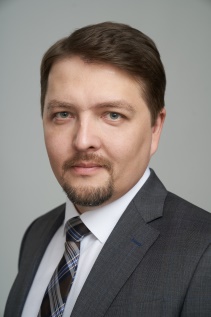 партнер, руководитель корпоративной практикиa.samokhvalov@kiaplaw.ru Роман Суслов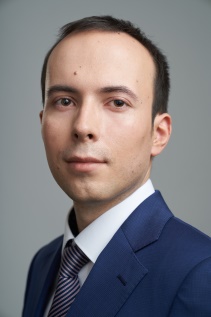 старший юрист корпоративной практикиr.suslov@kiaplaw.ru Контрсанкции в сфере валютного регулированияОграничение валютных операций в рубляхУказом Президента РФ от 01.03.2022 № 81 «О дополнительных временных мерах экономического характера по обеспечению финансовой стабильности Российской Федерации» (далее – «Указ № 81») были приняты дополнительные ограничения в отношении резидентов недружественных стран.Указ № 81 запретил валютным резидентам России с 02.03.2022 выдавать рублевые займы (кредиты) представителям недружественных стран. Согласно Указу № 126 исключение составляют кредиты и займы российским резидентам, находящимся под контролем лиц из недружественных стран.Указанный в настоящем пункте операции могут быть осуществлены, если будет получено разрешение Правительственной комиссии. Такое разрешение выдается согласно Постановлению Правительства РФ от 6 марта 2022 г.№ 295.Обязательство по продаже валютной выручкиУказом Президента от 09.06.2022 № 360 полномочия по определению размера обязательной продажи валютной выручки полностью переданы Подкомиссии, а полномочия по определению сроков продажи – Совету директоров Банка России.10.06.2022 Подкомиссия отменила требование о продаже валютной выручки. Отмена касается сырьевого и несырьевого экспорта и экспортных контрактов в любой иностранной валюте.Выпиской из протокола заседания Подкомиссии от 21.06.2022 № 64/4 установлено, что обязанность резидентов по зачислению и продаже валютной выручки сохраняется только в случае, если внешнеторговыми контрактами предусматривалась передача нерезидентам некоторых товарных позиций по ТН ВЭД ЕАЭС (в частности, продукты животного происхождения, драгоценные металлы, лесные материалы, нефтепродукты и так далее). В этом случае, в течение 120 рабочих дней со дня зачисления валютной выручки на иностранный счет экспортеры обязаны зачислить ее в полном объеме на счет в банке РФ.«Отмена» репатриации05.07.2022 был принят Указ Президента № 430 (далее – «Указ № 430»), в соответствии с которым размер репатриации валютной выручки определяется нормой обязательной продажи, которая определяется Правительственной комиссией, но не менее суммы иностранной валюты, подлежащей обязательной продаже. Однако, на дату составления настоящего Алерта требование о репатриации фактически отменено, поскольку Правительственная комиссия установила нулевую норму продажи валютной выручки.Предоплата и перевод средств на счета нерезидентов Указ Президента РФ от 18.03.2022 № 126 «О дополнительных временных мерах экономического характера по обеспечению финансовой стабильности Российской Федерации в сфере валютного регулирования» (далее – «Указ № 126») наделил Совет директоров Банка России полномочиями по определению сумм операций, в пределах которых разрешается:перечисление резидентами предоплаты или аванса в пользу нерезидентов по контрактам, перечень которых определит ЦБ РФ. Исключение предусмотрено для российских физических лиц, кредитных организаций и ВЭБ.РФ;перевод денежных средств с российских банковских счетов:со счетов юридических лиц, зарегистрированных в недружественных странах, на счета нерезидентов из иных стран;со счетов нерезидентов из иных стран на иностранные счета, открытые в недружественных странах; перевод (без открытия счета), в том числе электронных денег:юридическими лицами, зарегистрированными в недружественных странах, в пользу нерезидентов из иных стран,нерезидентами из иных стран, в финансовые организации, расположенные в недружественных странах. Во исполнение Указа № 126 Банк России устанавливал порог авансового платежа (предоплаты) в размере 30% от цены сделки, однако 21.07.2022 данный порог был отменен. Однако нельзя исключать, что в дальнейшем порог будет вновь восстановлен.Оплата уставного капитала и взносовДо 31.12.2022 Указом № 126 резидентам запрещены без разрешения ЦБ РФ следующие операции:оплата уставного (складочного) капитала или паевого фонда нерезидента;взнос нерезиденту в рамках договора простого товарищества с инвестированием в форме капитальных вложений (договора о совместной деятельности).Порядок выдачи разрешений ЦБ РФ был установлен решением Совета директоров ЦБ РФ, опубликованным 25.03.2022. ЦБ РФ может определить существенные условия разрешения, срок и период его действия, приостановить или прекратить действие такого разрешения, уведомив резидента и уполномоченный банк как минимум за 2 рабочих дня.23.06.2022 Рабочая группа Банка России разрешила резидентам с 01.06.2022 оплачивать доли, вклады, паи в имуществе юридических лиц-нерезидентов, а также оплачивать взносы нерезидентам в рамках выполнения договоров простого товарищества без получения индивидуальных разрешений Банка России при наличии одного из условий:операция осуществляется в рублях или в валюте «дружественного государства», независимо от места нахождения получателя средств;операция осуществляется в валюте «недружественного государства», независимо от места нахождения получателя средств, но сумма такой операции не должна превышать 15 млн. рублей на дату платежа.Предоставление займов и зачисление иностранной валюты на иностранные счетаУказ № 79 запретил валютным резидентам России с 01.03.2022:предоставлять нерезидентам иностранную валюту в заемКРОМЕ резидентов-физических лиц, которые могут предоставить иностранную валюту в заем нерезидентам, отвечающим одновременно следующим требованиям:они находятся под контролем физических лиц;информация о контроле над нерезидентом раскрыта налоговым органам РФ;средства по договорам займа предоставляются для целей содержания (включая ремонт, охрану и иные расходы) имущества на территории иностранных государств и находящегося в собственности нерезидентов-заемщиков по договорам займа (в объеме, не превышающем размер финансирования на указанные цели за предыдущий календарный год);КРОМЕ займов нерезидентам, не связанным с «недружественными государствами», как минимум, до 01.10.2022зачислять иностранную валюту на счета в иностранных банкахПри этом резиденты-физические лица могут зачислять валюту на свои счета за рубежом для целей:содержания (включая ремонт, охрану и иные расходы) собственного имущества за рубежом (в объеме, не превышающем размер финансирования на указанные цели за предыдущий календарный год);расходов на образование и оказание медицинских услуг; расходов своих супругов и близких родственников (если они такими являются в соответствии с Семейным кодексом РФ);переводить денежные средства с использованием иностранных электронных средств платежа (например, банковских карт).Указом № 430 установлено, что запрет на зачисление валюты на зарубежные счета, а также на электронный перевод средств через иностранных поставщиков платежных услуг действует, если такие зачисления и переводы связаны с перечислением резидентами средств, полученных в качестве дивидендов / распределенной прибыли от российских компаний (КРОМЕ ситуаций, когда физические лица зачисляют средства, полученные как дивиденды / распределенную прибыль на свои иностранные счета, открытые в дочерних обществах российских уполномоченных банков – Выписка Правительственной комиссии от 10.08.2022 № 78/1).Указ № 430 также наделил Правительственную комиссию полномочиями вводить ограничения на зачисление резидентами валюты на свои иностранные счета, а также переводить средства с использованием электронных средств, предоставленных иностранными поставщиками платежных услуг.Как указано в Разъяснении № 3-ОР, положения Указа № 79 о запрете на зачисление валюты на счета в иностранных банках распространяются на все внешнеторговые контракты. Фактически ЦБ РФ системно истолковал нормативные акты таким образом, что запретил не только зачислять средства на иностранные счета, но и получать их. Редкие исключения для возможности зачисления на иностранные счета предусмотрены только для случаев зачета, предусмотренных в пунктах 2, 4, 5, 7, 9, 11 и 13 части 2 статьи 19 ФЗ «О валютном регулировании».В дальнейшем были предусмотрены исключения из запрета зачислять валюту на иностранные счета:Исключения Правительственной комиссией преимущественно относятся к физическим лицам (заработная плата, арендная плата, купоны и дивиденды от нерезидентов; переводы между иностранными счетами, ранее раскрытыми налоговым органам). Исключение для юридических лиц касается финансирования иностранных филиалов и представительств. Такую операцию можно осуществить в объеме, аналогичном предыдущему году.Указ № 126 разрешил переводы иностранной валюты на зарубежные счета представительств и филиалов резидентов и их сотрудников, а также официальных представительств России и её органов власти.Согласно Разъяснению № 4-ОР запрет на зачисление резидентами иностранной валюты на счета в иностранных банках не действует, если резидент сначала зачисляет рубли на рублевый счет в иностранном банке, а потом конвертирует их в иностранную валюту. Резиденты также могут впоследствии перевести конвертированную валюту на чужие счета в иностранных банках.07.07.2022 была опубликована Выписка из протокола заседания подкомиссии Правительственной комиссии № 69/2. В соответствии с ней, до 01.09.2022 заемщики-резиденты под контролем российских лиц могут досрочно возвращать иностранным банкам кредиты в валюте в размере не менее 20% от общей задолженности. В том числе такое разрешение действует в случае исполнения обязательств по кредиту третьим лицом.Данное разрешение не распространяется на исполнение обязательств, связанных с выпуском иностранных облигаций и обязательств, при которых заемщик-резидент и иностранный кредитор являются взаимозависимыми лицами по смыслу налогового законодательства.В Выписке Подкомиссии Правительственной комиссии от 06.03.2022 №26 (опубликована 07.05.2022) резидентам-физическим лицам разрешено зачислять валюту на счета в иностранных финансовых организациях в пределах, установленных Банком России:Со счетов в российских банках;Без открытия счетов, включая переводы электронных средств из России.С 23.05.2022 резидентам до 01.09.2022 разрешено зачислять на свои счета в иностранных банках валюту от юридических лиц-нерезидентов в качестве возврата сумм по договорам займа. Такие нерезиденты должны соответствовать следующим требованиям:их конечные бенефициары – РФ, российские компании/физические лица;информация о контроле над ними раскрыта налоговым органам РФ;При этом такие займы должны быть предоставлены резидентами с их счетов (вкладов), открытых не на территории РФ.С 10.06.2022 физическим лицам-резидентам разрешено зачислять валюту на счета в банках «дружественных» государств в результате переводов с их счетов, открытых за рубежом. Данное разрешение действует, если физические лица уведомили ФНС об открытии зарубежных счетов.Выпиской № 62/1 разрешено резидентам-физическим лицам зачислять на свои иностранные счета валюту по сделкам, влекущим возникновение права собственности на ценные бумаги, а также полученные в результате погашения ценных бумаг, которые хранятся за пределами РФ.Совет директоров Банка России был наделен полномочиями по определению сумм операций, в пределах которых разрешается приобретение нерезидентами иностранной валюты на внутреннем рынке России. В своем решении, опубликованном 25.03.2022, такая сумма была установлена в размере 0 долларов США или иной иностранной валюты. Фактически, это означает, что юридические лица не смогут купить валюту в России. Выпиской из протокола заседания Подкомиссии от 20.07.2022 № 75/2 иностранным владельцам еврооблигаций, связанным с недружественными государствами, разрешено приобретать иностранную валюту на внутреннем рынке в размере, эквивалентном сумме, полученной по еврооблигациям от Минфина в соответствии с Указом № 394.Исполнение валютных обязательств по займамУказ Президента РФ от 05.03.2022 № 95 (далее – «Указ № 95») предусмотрел особый порядок исполнения резидентами (должниками) своих валютных обязательств перед иностранными кредиторами по:кредитам;займам;финансовым инструментам (т.е. ценным бумагам и производным финансовым инструментам).Порядок распространяется исключительно на обязательства, превышающие в размере 10 млн. рублей в месяц (или эквивалент в иностранной валюте по курсу ЦБ РФ на 1-е число каждого месяца).Согласно официальным разъяснениям Банка России от 20.05.2022 № 6-ОР (далее – «Разъяснения № 6-ОР») в данном случае имеется в виду совокупный размер всех обязательств должника перед всеми иностранными кредиторами в календарный месяц. Если сумма обязательств превышает 10 млн. рублей в календарный месяц, исполнение перед любым иностранным кредитором требует соблюдения порядка, установленного Указом № 95, независимо от суммы, которая причитается такому кредитору.Установлено несколько способов исполнения обязательств в рублях. Для этих целей резидент вправе открыть на имя иностранного кредитора счет типа «С» в российском банке, режим операций по которому установлен Решением Совета директоров Банка России от 08.03.2022. Обязательства могут быть исполнены по курсу ЦБ РФ на день платежа. В дальнейшем кредитор сможет обратиться с заявлением об использовании данных средств, в порядке который будет разработан ЦБ РФ и Минфином России. К сожалению, несовершенство юридической техники Указа № 95 (в части соотношения п. 1, 3 и пп. «а» п. 6) не позволяет установить, распространяется ли он на всех иностранных кредиторов, либо только на кредиторов из недружественных стран. Однако ЦБ РФ в своих разъяснениях от 06.03.2022 https://www.cbr.ru/press/event/?id=12736 исходит из того, что порядок может быть применен в отношении всех иностранных кредиторов.Указ № 254 устанавливает, что порядок исполнения обязательств, предусмотренный Указом № 95, распространяется на обязательства из независимых гарантий (контргарантий) или поручительств, если бенефициарами по ним или кредиторами по финансовым сделкам, обеспеченным такими независимыми гарантиями (контргарантиями) или поручительствами, выступают лица из «недружественных государств».Также Указ № 254 разъяснил, что при получении разрешения на исполнение обязательств в ином порядке, чем предусмотренном Указом № 95, РФ, российские компании могут прекратить обязательства путем зачисления на счет типа «С» ценных бумаг. Условиями является возможность их использования для прекращения таких обязательств и их стоимостное выражение должно быть равноценно стоимости обязательства. Получать согласие иностранного кредитора для этого не требуется.Согласно Разъяснению № 3-ОР исполнение обязательств в порядке, установленном Указом № 95, не может рассматриваться как ненадлежащее и признаваться событием дефолта (и, соответственно, приводить в действие условие о кросс-дефолте) по российскому праву, даже если оно будет считаться событием дефолта иностранными кредиторами. Указ № 126 предусмотрел до 01.09.2022 особый порядок исполнения обязательств по валютным банковским счетам (вкладам), открытым в банках, в отношении которых введены санкции. Обязательства таких банков перед резидентами признаются надлежащим образом исполненными, если они исполнены в рублевом эквиваленте по курсу ЦБ РФ на день платежа.Исполнение валютных обязательств по договорам банковского счета (вклада)Указ Президента РФ от 08.09.2022 № 618 установил, что валютные обязательства по договорам банковского счета (вклада), заключенным между российскими юридическими лицами и кредитными организациями, находящимися под санкциями «недружественных» государств, могут исполняться в рублях по эквивалентной стоимости. Применение Указа Президента РФ № 529 к законодательству о валютном регулировании и валютном контроле08.08.2022 был принят Указ Президента РФ № 529 (далее – «Указ № 529»). Согласно ему при осуществлении российскими лицами внешнеторговой деятельности, а также при предоставлении и возврате займов временно не применяются положения валютного законодательства в отношении формы расчетов. В частности, это требования об обязательном проведении расчетов через счета в российских банках или переводом электронных средств.Кроме того, при осуществлении внешней торговли, предоставлении и возврате займов российский бизнес теперь может проводить зачет своих требований к нерезидентам и осуществлять новацию обязательств нерезидентов. Исключение могут составлять случаи, которые будут в дальнейшем перечислены Правительством России. Разъяснения Банка России об исполнении Указов ПрезидентаРазъяснения № 6-ОР, касающиеся исполнения Указов Президента № 79, 81, 95 и 126, содержат следующие разъяснения:Правила Указов Президента, распространяемые на резидентов, распространяются также на международные компании, зарегистрированные в РФ;Обязательства российских компаний, связанные с выпуском еврооблигаций, считаются исполненными:Перед владельцами еврооблигаций, не связанными с «недружественными государствами», ценные бумаги которых учитываются в иностранном номинальном держателе, если информация о таких владельцах еврооблигаций была получена должником от депозитария на основании запроса:путем перечисления должником на основании заявления резидента или иностранного лица, не связанного с «недружественными государствами», рублей на банковский счет владельцев еврооблигаций, не связанных с «недружественными государствами»,путем перечисления должником рублей на банковский счет депозитария, предоставляющего по запросу должнику информацию о лицах, осуществляющих права по еврооблигациям, для последующего перечисления этих средств в пользу таких лиц.Согласно Решению Совета директоров Банка России от 20.05.2022 если российская компания перечисляет депозитарию (центральному депозитарию) средства для исполнения обязательств по иностранным долговым инструментам, такой депозитарий обязан передать выплаты своим депонентам, а также депозитариям, которым открыты счета лиц, действующих в чужих интересах, в иностранных организациях, учитывающих права на иностранные бумаги.Данное правило применяется до 31.12.2022 включительно.Перед всеми иностранными владельцами еврооблигаций, если право требования было уступлено им после 01.03.2022 лицами, связанными с «недружественными государствами», - путем перечисления средств на счет типа «С» такого иностранного кредитора либо на банковский счет депозитария для последующего перечисления этих средств на счет типа «С» иностранного кредитора;Перед прочими лицами – путем перечисления на открытые иностранным номинальным держателям счета типа «С» рублей в причитающейся сумме за вычетом суммы платежей, произведенных владельцам еврооблигаций, обязательства перед которыми исполняются в соответствии с правилами, описанными выше.Разрешения на совершение определенных сделок, предусмотренные Указом № 126, могут быть выданы индивидуально определенному лицу (лицам) и неопределенному кругу лиц. Во втором случае информация о таком разрешении публикуется на официальном сайте Банка России.Оборот иностранной валютыБанк России установил ряд ограничений, связанных с проведением расчётов и обращением иностранной валюты:по 09.03.2023 для юридических лиц — резидентов продлеваются ограничения на снятие не более 5 тыс. USD (эквивалентной суммы в EUR, GBP, JPY). Ограничения не распространяются на иные валюты. Иных валют ограничения не касаются; по 09.03.2023 запрет на снятие физическими лицами с валютных счетов (вкладов) суммы более 10 тыс. USD. Сверх указанной суммы по старым счетам (вкладам), а также по новым счетам (вкладам) средства выдаются в рублях. С 11.04.2022 граждане могут снять валюту как в долларах, так и в евро, если они не выбрали установленный лимит;ограничения на перечисление физическими лицами-резидентами и нерезидентами из «дружественных» стран за рубеж суммы свыше 1 000 000 USD. Без открытия счета можно перевести не более 10 тыс. USD. Указанные ограничения действуют до 31.03.2023. Кроме того, с 16.05.2022 нерезиденты из любого государства, работающие в России по трудовым договорам и договорам ГПХ, могут перевести за рубеж весь размер зарплаты или платы за выполнение работ/оказание услуг по договору ГПХ;Переводы за рубеж с банковских и брокерских счетов лиц из стран, поддерживающих санкции, приостановлены на 6 месяцев (т.е. до октября 2022 года);Решением Совета директоров от 19.07.2022 Банк России фактически запретил покупку иностранной валюты на внутреннем рынке РФ юридическими лицами-нерезидентами из «недружественных стран», КРОМЕ:купли-продажи одной иностранной валюты за другую иностранную валюту;исполнения поставочного валютного форварда и своп-договора, предусматривающих поставку одной иностранной валюты за другую иностранную валюту.Сделки, попавшие под исключения, осуществляются на внутреннем рынке иностранными банками из «недружественных стран» без ограничений, если курс покупки иностранной валюты или цена сделки по покупке такой валюты не будет отклоняться более чем на 2% от курса/цены на российском валютном рынке или международных электронных площадках.Банк России разрешил банкам с 20.05.2022 продавать гражданам любую наличную валюту, кроме долларов США и евро. Действующие ограничения, касающиеся продажи указанных валют сохраняются – до 09.09.2022 граждане могут купить только те доллары США и евро, которые поступили в кассы банков с 09.04.2022.27.06.2022 Банк России опубликовал разъяснения, которые касаются всех случаев, когда разрешены переводы физлицами иностранной валюты между своими счетами в зарубежных банках. Так, разрешены переводы:со счетов, открытых в иностранных банках до 1 марта 2022 года, на свои счета в иностранных банках;со счетов в иностранных банках, независимо от даты их открытия, на свои счета в иностранных банках на территории «дружественных государств»;в результате конвертации в иностранную валюту российской валюты, ранее поступившей резиденту на банковский счет (вклад), открытый в иностранном банке.C 14.07.2022 292-ФЗ установлено, что одновременно с начислением процентов по банковскому вкладу юридического лица в иностранной валюте, банк может предусматривать комиссионное вознаграждение, которое может превышать размер процентов по вкладу. Таким образом, фактически узаконены «отрицательные ставки» по вкладам юридических лиц в иностранной валюте. Кроме того, указанные правила действуют «с обратной силой».Роман Сусловстарший юрист корпоративной практикиr.suslov@kiaplaw.ru Контрсанкции в отношении отдельных видов сделок и объектов сделокРасширен перечень ограничительных мер в отношении «подсанкционных лиц»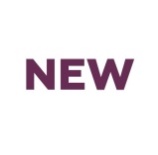 Внесены изменения в Постановление Правительства РФ от 01.11.2018 № 1300, которым определены списки «подсанкционных лиц». Согласно этому Постановлению «подсанкционные лица» - это украинские компании и физические лица, в отношении которых заморожены безналичные денежные средства, ценные бумаги и имущество, находящиеся на территории РФ, а также введен запрет на перечисление средств (вывод капитала) за пределы РФ.В действующей редакции Постановления дополнительно установлен запрет на совершение сделок, предполагающих ввоз на территорию РФ товаров, производителем, продавцом или отправителем которых является «подсанкционное лицо». Исключение составляют случаи ввоза физическими лицами товара, необходимого для личного пользования.Резидентам разрешено передавать недвижимость в собственность лицам из «недружественных государств»13.09.2022 на заседании Подкомиссии принято решение разрешить резидентам совершение сделок, влекущих возникновение права собственности на недвижимое имущество у лиц, связанных с «недружественными» государствами.Разрешение действует без ограничения срока.Ограничения продажи ценных бумагУказ № 81 запретил валютным резидентам России с 02.03.2022 заключать сделки с ценными бумагами, которые влекут возникновение у представителей недружественных стран права собственности на ценные бумаги. При этом ЦБ РФ в Разъяснениях № 2-ОР от 18.03.2022 подчеркнул, что данное правило применимо и к сделкам покупки, и к сделкам продажи ценных бумаг.19.04.2022 была опубликована Выписка из протокола заседания Подкомиссии Правительственной комиссии от 11.04.2022 № 30, в соответствии с которой российские финансовые организации, которые находятся под контролем иностранных лиц из «недружественных государств», могут совершать с резидентами сделки купли-продажи ценных бумаг:от своего имени и за свой счет, а также от своего имени и за счет клиентов, не являющихся иностранными лицами из «недружественных государств».Обращает внимание тот факт, что Указ № 81 прямо не ограничивает спектр ценных бумаг, в отношении которых предусмотрено ограничение. В этом отношении неясно, распространяются ли они только на внутренние ценные бумаги, либо также и на внешние, только на эмиссионные, либо также и на неэмиссионные, и т.п. В этом вопросе несколько упростили ситуацию указанные Разъяснения № 2-OP, которые уточнили, что ограничения не распространяются на ценные бумаги, учитываемые у иностранных депозитариев, но если информация об используемых для этого счетах раскрыта российской налоговой.Указ № 81 не предусматривает ограничений для целей продажи нерезидентам долей в обществах с ограниченной ответственностью, поскольку они не относятся к ценным бумагам. Письмо Федеральной нотариальной палаты от 02.03.2022 № 1176/03-16-3 также подчеркивает отсутствие таких ограничений. Однако на практике у многих нотариусов возникают дополнительные вопросы к структуре сделок на предмет соблюдения Контрсанкций, даже если осуществляются исключительно в отношении ООО.Указ № 254 установил, что ограничения на совершение сделок, введенные Указом № 81, не распространяются на:Сделки с лицами из «недружественных государств», которые влекут возникновение права собственности на дополнительные акции, облигации российских компаний, если оплата производится в рублях;Сделки, влекущие возникновение у лиц из «недружественных государств» права собственности на дополнительные акции российских компаний, если такие лица не приобретают право прямо или косвенно распоряжаться более чем 25% акций.Согласно Информационному письму Банка России от 23.03.2022 до 01.01.2023 введен мораторий на исключение из списка биржи акций иностранных эмитентов и депозитарных расписок, удостоверяющих права на такие акции, в случае делистинга таких ценных бумаг на иностранной бирже.20.07.2022 было опубликовано Информационное письмо Банка России, которым он рекомендовал брокерам не предлагать к покупке неквалифицированным инвесторам ценные бумаги иностранных эмитентов (кроме тех, что выпущены в соответствии с законодательством РФ или тех, которые выпущены Минфином РФ или эмитентами, которые ведут свою основную деятельность в РФ) и убрать соответствующую техническую возможность совершать такие покупки (к примеру, через мобильные приложения). В дальнейшем Банк России планирует ввести такое ограничение на нормативном уровне, а также повысить требования к признанию лица квалифицированным инвестором.04.08.2022 Банком России позиция по данному вопросу была смягчена. В частности, регулятор указал, что не исключает возможность оставления доступа неквалифицированным инвесторам к акциям эмитентов из «дружественных» стран. Допуск будет рассмотрен «исключительно в случае отсутствия кастодиального риска, а также после прохождения инвесторами тестирования и получения дополнительного информирования (о присущих рисках) по таким инструментам».В Письме от 08.08.2022 № ИН-018-34/102 Банк России проинформировал, что компании Группы Московская Биржа допускают к организованным торгам с резидентами только следующие категории иностранных лиц:лица, не связанные с лицами из «недружественных государств» и не находящиеся под их контролем;лица, находящиеся под контролем российских бенефициаров, если этот контроль осуществляется через лиц, связанных с «недружественными государствами», и если информация о контроле раскрыта налоговой.Также Банк России уточнил, что лица, связанные с «недружественными государствами», могут участвовать в организованных торгах, если у них есть разрешение Правительственной комиссии.Кроме того, для предотвращения «спекулятивных операций и их негативного влияния на российские котировки» Банк России ввел дополнительные ограничения работы фондового рынка:депозитарии и регистраторы в течение 6 месяцев (т.е. до 08.02.2023) не могут проводить операции с ценными бумагами, зачисленными со счетов иностранных депозитариев или уполномоченных держателей, за исключением бумаг, приобретенных до 01.03.2022;в указанный полугодовой «карантин» попадают ценные бумаги, которые были куплены нерезидентами из дружественных стран, контролируемыми иностранными компаниями (кроме резидентов Беларуси), у других нерезидентов в период с 25.06.2022 и до даты переквалификации счета депо типа «С» в обычный счет депо; депозитариям предписано вести обособленный учет активов, указанных в пункте (2).Данные ограничения не распространяются на сделки, разрешенные Правительственной комиссией, на акции, полученные в результате погашения депозитарных расписок, если инвестор владел ими до 01.03.2022, а также на акции, которые будут получены по исполнению договора займа ценных бумаг или второй части сделки репо (если по первой части передавались депозитарные расписки на такие акции).Ограничение торговли иностранными ценными бумагамиПодкомиссия Правительственной комиссии предусмотрела несколько исключений:Выпиской от 19.04.2022 № 35 Подкомиссия разрешила резидентам-управляющим ПИФ продавать иностранным лицам, связанным с «недружественными государствами», ценные бумаги иностранных эмитентов, включенные в состав активов ПИФ по состоянию на 22.02.2022, если оплата за такие ценные бумаги будет зачисляться на счет в российском банке. Данное разрешение действует до 01.07.2022.Выпиской от 21.04.2022 № 36 Подкомиссия разрешила эмитентам, являющимся резидентами и находящимся под контролем лиц из «недружественных государств», приобретать у резидентов размещенные такими эмитентами ценные бумаги (в том числе когда такие сделки совершаются третьими лицами по поручению и за счет эмитентов). Данное разрешение не ограничено по сроку действия.Выпиской от 23.05.2022 Подкомиссия разрешила резидентам-физическим лицам приобретать ценные бумаги безвозмездно или не дороже 1 рубля у супругов или близких родственников, если они являются иностранными физическими лицами, связанными с «недружественными государствами».Согласно Информации Банка России, опубликованной на его официальном сайте, а также разъяснениям от 31.05.2022, с 30.05.2022 Банк России ограничивает биржевые торги иностранными ценными бумагами, заблокированными международными расчетно-клиринговыми организациями. В частности, не будут торговаться иностранные ценные бумаги, прошедшие первичный листинг в США, которые хранятся на счетах расчетного депозитария Бест Эффортс Банк в НКО АО НРД. Под ограничение не попали ценные бумаги иностранных эмитентов, ведущих деятельность «в основном в России» (HeadHunter Group PLC, Yandex N.V., Ozon Holdings PLC, Cian PLC и т.д.), а также ценные бумаги с первичным листингом на других торговых площадках.Временный порядок исполнения обязательств по еврооблигациямУказом Президента от 22.06.2022 № 394 (далее – «Указ № 394») установлен временный порядок исполнения перед резидентами и иностранными кредиторами государственных долговых обязательств РФ по еврооблигациям.Так, установлено, что для исполнения обязательств по еврооблигациям, учитываемым иностранными депозитариями, РФ вправе направить в центральный депозитарий заявление на открытие на имя такого иностранного депозитария счета типа «И» в рублях. Режим счета типа «И» устанавливается Банком России.Согласно Указу № 394 исполнение обязательств по еврооблигациям производится следующим образом: центральный депозитарий производит платежи российским депозитариям, которые впоследствии производят платежи депонентам еврооблигаций РФ, но только после предоставления ими информации и документов, необходимых для определения сумм платежей. Состав такой информации и документов, а также порядок их представления определяются Минфином и Банком России.05.07.2022 Указом № 430 установлено, что обязательства перед владельцами еврооблигаций и держателями еврооблигаций признаются исполненными надлежащим образом, если:российскими компаниями, имеющими обязательства, связанные с еврооблигациями, в пользу держателей еврооблигаций размещены облигации, которые оплачиваются при размещении еврооблигациями (в том числе в случае передачи всех прав про еврооблигациям российским компаниям). При этом размер дохода по облигациям, срок выплаты такого дохода, срок погашения облигаций и их номинальная стоимость должны быть аналогичными соответствующим критериям еврооблигаций;российскими компаниями еврооблигации приобретены за счет денежных средств, полученных при размещении облигаций.Разрешения на исполнение обязательств по еврооблигациям выдают ЦБ РФ и Минфин РФ, если иное не будет установлено Правительством РФ.Согласно Указу № 529 для выполнения обязательств перед владельцами иностранных еврооблигаций российский должник может после получения разрешения Правительственной комиссии или Банка России открыть держателю еврооблигаций специальный счет типа «Д». Резидент-держатель еврооблигаций, который из-за санкций не получил выплат от иностранного депозитария, может уступить права требования к депозитарию в счет исполнения своих обязательств перед иностранным лицом. Для такой уступки необходимо предварительно получить разрешение Банка России/Минфина и подтверждение наличия соответствующих требований и обязательств от российского депозитария.Снятие ограничений на максимальную долю рынка в ритейлеДо 15.06.2022 для торговых сетей, доля которых превышает 25% объема реализованных товаров за финансовый год, действовал запрет приобретать или арендовать дополнительные торговые площади.Однако Федеральным законом № 154-ФЗ предусмотрено, что ограничения на приобретение и аренду торговых площадей не применяются к сделкам по приобретению или аренде ритейлерами дополнительной торговой площади, если она приобретается/арендуется у юридического лица, соответствующего одновременно следующим критериям:Подконтрольно иностранному юридическому лицу на дату совершения сделки.Юридическое лицо осуществляет розничную торговлю продовольственными товарами посредством организации торговой сети и прекратило осуществление торговой деятельности на территории РФ или заявило о прекращении такой деятельности.Основания для признания юридического лица подконтрольным иностранному юридическому лицу возникли ранее 15.06.2022.14.10.2022 в Госдуму РФ был внесен Проект Федерального закона № 212659-8, которым предлагается продлить до 31.12.2023 возможность приобретения и аренды торговых площадей крупными ритейлерами. Специальные правила исполнения обязательств по синдицированному кредитуУказ № 430 установил, что российские компании-должники по договорам синдицированного кредита или договорам в обеспечение исполнения по синдицированному кредиту, если платежными агентами таких договоров являются лица из «недружественных государств», обязаны исполнять обязательства перед резидентами-кредиторами напрямую, минуя таких платежных агентов.Разрешения на исполнение обязательств по синдицированным кредитам выдают ЦБ РФ и Минфин РФ, если иное не будет установлено Правительством РФ.Регулирование экспорта и импортаУказом Президента РФ от 08.03.2022 № 100 были предусмотрены возможности по запрету и ограничению на вывоз и (или) ввоз продукции и (или) сырья в предпринимательских целях. Перечни соответствующих товаров утверждаются отдельными Постановлениями Правительства России, ключевыми из которых являются Постановление № 311 (в отношении всех стран, кроме ЕАЭС, Республики Абхазия и Республики Южная Осетия), Постановление № 312 (в отношении ЕАЭС, Республики Абхазия и Республики Южная Осетия) и Постановление № 313 (в отношении недружественных стран). Указанные ограничения предусмотрены до 31.12.2022 года, но содержится ряд исключений из общего запрета, применимость которых может быть оценена в отношении конкретной ситуации. Например, исключения предусматриваются для транзитных перевозок.Кроме того, отдельные ограничения оборота товаров предусматриваются самим Правительством России в рамках собственной компетенции (например, Постановление № 302 в отношении медицинских изделий) и министерствами по вопросам своей деятельности.Порядок выдачи разрешения на вывоз определенных видов продукции устанавливается ответственными ведомствами. В частности:Порядок выдачи разрешений на вывоз отдельных видов лабораторного, добычного, геолого-разведочного, геофизического оборудования и частей к нему установлен Приказом Минприроды России от 14.03.2022 № 185 (зарегистрирован в Минюсте России 28.03.2022, № 67950);Порядок выдачи разрешений на вывоз отдельных видов товаров медицинского назначения установлен Приказом Росздравнадзора от 22.03.2022 № 2075 (зарегистрирован в Минюсте России 29.03.2022, 67963);Порядок выдачи разрешений на вывоз отдельных видов транспортных средств, их частей и комплектующих установлен Приказом Минтранса России от 24.03.2022 № 99 (зарегистрирован в Минюсте России 29.03.2022, № 67971);Порядок выдачи разрешений на вывоз отдельных видов телекоммуникационного оборудования, оборудования, частей и материалов установлен Приказом Минцифры России от 18.03.2022 № 214 (зарегистрирован в Минюсте России 30.03.2022, № 67973).Постановлением Правительства РФ от 29.03.2022 № 506 разрешен параллельный импорт ряда товаров. Конкретный перечень таких товаров устанавливает Минпромторг. С 28.06.2022 Федеральным законом № 213-ФЗ отменена ответственность за использование результатов интеллектуальной деятельности, выраженных в товарах, ввезенных в РФ по параллельному импорту. Проект в отношении исполнения обязательствВ законопроекте № 92282-8 предлагаются новые основания для прекращения обязательств и расторжения договора.Так, основанием прекращения обязательства будет считаться объективная и окончательная невозможность исполнить обязательство в условиях санкций недружественных государств и международных организаций. В таких условиях пострадавшая сторона не несет ответственность за неисполнение / ненадлежащее исполнение.Также у стороны в договоре появится основание отказаться от него, если контрагент не исполнил свое обязательство из-за указанных санкций. Однако ранее предусмотренное обеспечение будет продолжать обеспечивать исполнение обязательств, которые сохраняются после отказа от договора, либо вызваны им. Предлагается изменить правила об обеспечительном платеже по договорам, заключенным после 23.02.2022: обеспечительный платеж может состоять во внесении акций, облигаций и иных ценных бумаг или вещей, определенных родовыми признаками.Указанные правила не будут применяться к лицам, которые «способствовали недружественным действиям иностранных государств и международных организаций».Если законопроект будет принят в неизменном виде, он будет распространяться на:правоотношения, возникшие с 24.02.2022;обязательства, срок исполнения по которым наступил после 23.02.2022;обязательства, возникшие из договоров, заключенных до 24.02.2022.Фиксация ставок по кредитным соглашениямФедеральным законом от 26.03.2022 № 71 было предусмотрено, что компании, не относящиеся к субъектам МСП, с кредитами в рублях по плавающей ставке могут не позднее 01.06.2022 потребовать зафиксировать такую ставку. Данная мера распространяется на кредитные соглашения, заключенные до 27.02.2022. Ставка будет зафиксирована на 3 месяца и в любом случае не будет превышать 12,5% в течение 1 месяца, 13,5% в течение 2 месяцев и 16,5 % в течение 3 месяцев.Банк России на своем официальном сайте (https://www.cbr.ru/explan/106_fz/) опубликовал ряд разъяснений, касающихся применения правил о фиксации ставок:Проценты по кредиту, начисленные в соответствии с Федеральным законом от 26.03.2022 № 71, не могут быть погашены ранее чем 01.01.2023;Заемщик не вправе отозвать требование о фиксации ставки, но он вправе в любой момент прекратить фиксацию, уведомив кредитора. Если же впоследствии заемщик еще раз обратится к кредитору с требованием зафиксировать ставку, ему можно будет отказать;Положения Федерального закона от 26.03.2022 № 71 применяются в том числе и к соглашениям об овердрафте.Ответные санкции в отношении иностранных лиц03.05.2022 Указом Президента № 252 (далее – «Указ № 252») для резидентов введены запреты:Заключать сделки (в том числе внешнеторговые контракты) с компаниями, физическими лицами (и их подконтрольными организациями), находящимися под санкциями;Исполнять действующие обязательства по заключенным сделкам (в том числе внешнеторговым контрактам) перед иностранными лицами, находящимися под санкциями;Осуществлять финансовые операции, если выгодоприобретателями по ним являются лица, находящиеся под санкциями11.05.2022 Правительство РФ приняло Постановление № 851 «О мерах по реализации Указа Президента Российской Федерации от 3 мая 2022 № 252» (далее – «Постановление № 851»).Помимо круга лиц, попавших под санкции РФ, в Постановлении № 851 содержатся дополнительные критерии сделок, которые запрещено заключать с такими лицами. Так, запрещены:Сделки, совершаемые в пользу лиц, находящихся под санкциями;Сделки, предусматривающие заход в российские порты судов, принадлежащих или зафрахтованных лицами, находящимися под санкциями, в их интересе или по их поручению;Сделки, предусматривающие совершение платежей, операций с ценными бумагами с участием и / или в пользу лиц, находящихся под санкциями.Кроме того, Указ № 252 установил запрет на вывоз за пределы РФ продукции и сырья, которое производится или добывается в России, если они поставляются лицам, находящимся под санкциями.Закон об ограничениях и запретах трансграничной передачи персональных данных6 апреля 2022 года в Государственную Думу был внесен Законопроект № 101234-8. 14.07.2022 он был подписан Президентом РФ и вступит в силу с 01.09.2022, за исключением отдельных положений, вступающих в силу с 01.03.2023. В части общих положений о трансграничной передаче персональных данных Законопроект содержит следующие положения:С 01.09.2022 устанавливается обязанность операторов персональных данных информировать уполномоченные органы власти (Роскомнадзор) о намерении трансграничной передачи персональных данных.Трансграничная передача данных в любом случае может быть запрещена или ограничена в целях защиты основ конституционного строя, нравственности, здоровья, прав и законных интересов граждан, обеспечения обороны страны и безопасности государства.С 01.09.2022 устанавливается обязанность операторов персональных данных незамедлительно информировать Роскомнадзор об инцидентах неправомерного или случайного доступа, предоставления, распространения, передачи персональных данных, повлекших нарушение прав субъектов персональных данных, о лице, уполномоченном оператором на взаимодействие с Роскомнадзором по указанному инциденту (в течение 24 часов), а также о результатах внутреннего расследования выявленного инцидента, а также о лицах, действия которых стали причиной выявленного инцидента (при наличии, в течение 72 часов). Кроме того, Подключиться к системе ГосСОПКА.С 30 дней до 10 дней сокращаются сроки исполнения операторами запросов органов власти и граждан по вопросам, связанным с незаконной обработкой персональных данных. С 01.09.2022 операторы не могут отказывать гражданам в оказании услуг, если граждане отказываются предоставить свои персональные данные (включая биометрические), в случаях, если получение согласия не является обязательным. Введен принцип экстерриториальности Закона о персональных данных. Так, положения Закона о персональных данных применяются к обработке персональных данных граждан России, которой занимаются иностранные ЮЛ или ФЛ, по договору (или на основании согласия об обработке персональных данных) с гражданами России.С 01.03.2023 в выписках из ЕГРН не будут указаны сведения о фамилии, имени, отчестве и дате рождения собственника.Без такой записи персональные данные из ЕГРН могут быть предоставлены по запросу нотариуса, действующего в соответствии с письменным заявлением заинтересованного лица в целях защиты прав и законных интересов последнего, а также сами собственники, их супруги и некоторые иные лица.Противодействие легализации доходовИнформационным письмом ЦБ РФ от 16.03.2022 № 019-12/1796 закреплен ряд рекомендаций для кредитных организаций. В частности, им следует обращать повышенное внимание на:Операции, направленные на обход ограничительных мер, предусмотренных Указами Президента № 79, 81 и 95;Операции, направленные на обход валютных ограничений, ограничений по выводу активов организациями-нерезидентами (резидентами «недружественных стран»);«Нестандартное поведение клиентов», «аномалии в транзакционной активности», изменение характера потребительских и инвестиционных расходов.В качестве примера «нестандартного поведения» в указанном Информационном письме приводится нехарактерный для частного потребления рост объемов и однотипность операций, связанных с приобретением товаров. По мнению регулятора, такое поведение может свидетельствовать о приобретении товаров для перепродажи. Также «нестандартным поведением» считается осуществление операций для вывода средств за рубеж, а также операций с цифровой валютой.В случае выявления подобных операций ЦБ РФ рекомендует кредитным организациям:Обеспечить повышенное внимание к таким операциям клиента;Провести углубленную проверку в отношении клиента;Рассмотреть вопрос об отказе в совершении таких операций клиента (такое право предусмотрено в п. 11 ст. 7 Федерального закона от 07.08.2001 № 115-ФЗ «О противодействии легализации (отмыванию) доходов, полученных преступных путем, и финансированию терроризма»);Рассмотреть вопрос о квалификации такой операции как подозрительной и направить информацию о такой операции в Росфинмониторинг.Проект о запрете валютных контрактовПравительство подготовило законопроект о недействительности валютных условий в договорах между российскими лицами. В частности, предлагается запретить условия, по которым цена договора определяется в размере, эквивалентном сумме в иностранной валюте.Если данный законопроект будет принят, стороны должны будут изменить свои договоры в части валютных условий в течение 30 дней. Если они это не сделают, контракт автоматически будет пересчитан по курсу на 01.01.2022.В июле 2022 идея о запрете валютных оговорок вновь начала обсуждаться. В частности, рассматривается возможность введения такого запрета временно: до конца 2023. Кроме того, планируется предусмотреть открытый перечень исключений из запрета, например, для сделок с драгметаллами и камнями, нефтью, газом и финансовыми услугами.Антон Самохваловруководитель корпоративной практики a.samokhvalov@kiaplaw.ru Юлия Паушкина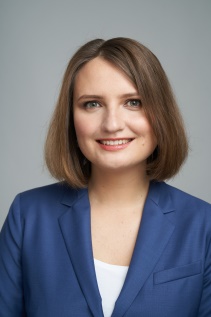 руководитель коммерческой практики j.paushkina@kiaplaw.ru Антимонопольное регулированиеРегулирование закупочной деятельностиС начала марта 2022 года в рамках поддержки российского бизнеса в условиях санкций, а также обеспечения бесперебойности снабжения населения жизненно важной продукцией был принят комплекс мер, затрагивающий, прежде всего, регулирование деятельности в сфере закупок. Изменен порядок закупки путем проведения электронного запроса котировок. Теперь Правительство вправе принять решение об увеличении начальной (максимальной) цены контракта и годового объема закупок в целях закупки отдельных наименований медицинских изделий. Первый пример – средства реабилитации инвалидов, которые теперь можно закупать путем проведения электронного запроса котировок, если начальная (максимальная) цена контракта не превышает 50 млн. рублей, а годовой объем закупок не превышает 750 млн. рублей.Установлены новые правила списания начисленных заказчиком поставщику (подрядчику, исполнителю), но не списанных заказчиком неустоек (штрафов, пеней) за неисполнение обязательств по контракту. Теперь не имеет значения, в каком году произошло неисполнение контракта, а заказчики обязаны списывать неустойки полностью по правилам Постановления Правительства РФ №783, если обязательства не исполнены из-за санкций.Государственные или муниципальные медицинские организации могут приобретать лекарства и медицинские изделия у единственного поставщика в пределах 50 млн. и 250 млн. в год, соответственно, если:закупка электронная;товары изготавливает единственный производитель в России или в стране, которая не ввела санкции против России;учредитель медицинской организации одобрил закупку.Создается специальный реестр поставщиков, у которых заказчики могут приобретать лекарства и медицинские изделия без отечественного аналога как у единственного поставщика. Постановлением Правительства от 23.03.2022 №443 утверждено Положение о ведении реестра единственных поставщиков лекарственных препаратов и медицинских изделий, которые не имеют аналогов в Российской Федерации. Постановление будет действовать до 01.08.2022.Правительство и регионы до конца года наделены правом определять дополнительные случаи и порядок закупки товаров неконкурентным способом.Сторонам контракта при определенных условиях предоставлено право по взаимному согласию изменять существенные условия контракта, который заключили до 1 января 2023 года, если из-за непредвиденных обстоятельств его нельзя исполнить.Информацию о закупке можно не размещать в ЕИС в случае, если в отношении заказчика, осуществляющего закупку, введены санкции и (или) ограничения.Согласно Постановлению Правительства от 29.03.2022 № 505 с 30 марта 2022 года получатели средств федерального бюджета должны предусматривать в государственных контрактах аванс, размер которого в некоторых случаях может достигать 90% суммы контракта.Правительству поручено предпринять меры, направленные на обеспечение консолидации и стимулирования закупок критически важных отечественных разработок в области информационных технологий, проводимых для обеспечения государственных и муниципальных нужд или проводимых отдельными видами юридических лиц, а также на упрощение порядка проведения таких закупок.Указом Президента от 30.03.2022 № 166 «О мерах по обеспечению технологической независимости и безопасности критической информационной инфраструктуры Российской Федерации» установлено, что с 31 марта 2022 года заказчики (кроме организаций с муниципальным участием) не могут без согласования с Правительством РФ закупать иностранное ПО или услуги для использования иностранного ПО на значимых объектах критической информационной инфраструктуры РФ.С 01 января 2025 года будет введен полный запрет органам власти и их заказчикам использовать иностранное ПО на объектах критической информационной инфраструктуры.Контроль за ценообразованиемОдновременно с внесением изменения в регулирование закупочной деятельности антимонопольная служба существенным образом усилила контроль за соблюдение антимонопольного законодательства при ценообразовании на социально значимых рынках, что выразилось в кратном увеличении количества проверок во всем товаропроводящем канале – от производителя до торговых сетей. В рамках этой работы:Скорректированы Принципы экономического анализа практик ценообразования, утвержденные Президиумом ФАС России в 2014 году. Теперь при анализе отдается приоритет балансу спроса и предложения на внутреннем рынке, а экспортные котировки в качестве основного аргумента учитываться не будут. Рассматривается вопрос о сокращении срока направления предостережения о недопустимости нарушения антимонопольного законодательства с 10 до 2 дней.Рассматривается вопрос о наделении ФАС России новыми инструментами контроля, в частности речь может идти о распространении действия запретов на злоупотребление доминирующим положением на отдельные категории лиц, не являющихся доминантами (например, посредников в цепочке продажи товаров), а также о признании несоблюдения приоритета поставок на внутренний рынок формой злоупотребления доминирующим положением и расширении оснований, по которым должностным лицам могут выдаваться предостережения.В тоже время, в рамках давно ведущейся работы по либерализации антимонопольного законодательства для субъектов МСП с 400 млн. до 800 млн. руб. увеличены пороговые значения суммарной стоимости активов и годовой выручки, в пределах которых на хозяйствующих субъектов не распространяется ряд ограничений и требований, установленных Законом о защите конкуренции и Законом о торговле.Илья Ищук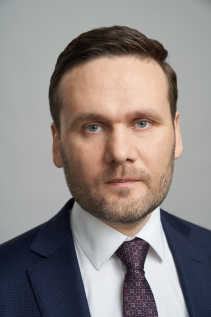 партнер, руководитель антимонопольной практикиii@kiaplaw.ruМаксим Бузин 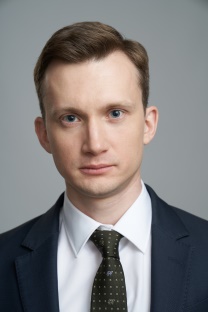 руководитель направления «Госзакупки: сопровождение и споры»m.buzin@kiaplaw.ruМораторий на банкротство и внешняя администрацияМораторий на банкротствоПостановлением Правительства РФ от 28.03.2022 № 497 (далее – «Постановление № 497») был введен мораторий на возбуждение дел о банкротстве юридических, физических лиц и ИП.Мораторий действует 6 месяцев (до 01 октября 2022 года) и не распространяется на застройщиков многоквартирных домов и иных объектов недвижимости, включенных в реестр проблемных объектов на дату принятия Постановления № 497.При этом должники могут подать заявления о собственном банкротстве или отказаться от применения моратория в их отношении путем публикации в Едином федеральном реестре сведений о банкротстве.Последствиями моратория являются:Приостановление исполнительных производств;Запрет на принудительное списание денежных средств с банковских счетов по требованию кредиторов;Запрет на обращение взыскания на залог;Неначисление санкций за неисполнение обязательств;Запрет на зачет, который может повлиять на очередность требований кредиторов;Запрет на распределение дивидендов.Для должников мораторий – это возможность адаптироваться к ситуации, их не будут банкротить здесь и сейчас. Для кредиторов – это шанс самим попасть в категорию должников ввиду увеличения дебиторской задолженности. В целом мораторий позволит сохранить в экономике наиболее активных предпринимателей – им не нужно будет принимать решения на горячую голову, у них будет возможность подумать, как вести бизнес в текущих реалиях.Законопроект о внешнем управленииРанее Правительством РФ был подготовлен Законопроект «О внешней администрации по управлению организацией». Однако 12.04.2022 он был внесен в ГД РФ в существенно измененном виде (далее – «Законопроект»). В частности, уточнены критерии, которым должна соответствовать компания, чтобы в отношении нее было возможно ввести временную администрацию.Изначально компания должна была не менее чем на 25% принадлежать иностранному лицу из недружественной страны, а её активы должны были составлять более 1 млрд руб. или среднесписочная численность работников должна была превышать 100 человек.Теперь Законопроект не содержит критерия стоимости активов или численности работников, а говорит о том, что компания должна иметь существенное значение для обеспечения стабильности экономики и гражданского оборота, защиты прав и законных интересов граждан в РФ или в субъекте РФ. Законопроект содержит перечень случаев, в которых компания признается имеющей существенное значение:компания производит (перерабатывает) и (или) реализует социально значимые товары, товары первой необходимости и товары, в отношении которых предусмотрена возможность регулирования цен;компания производит (перерабатывает) и (или) реализует товары в качестве естественной монополии и (или) компании, которая может быть признана доминирующей;компания является единственным производителем или поставщиком продукции, не имеющей российских аналогов, включенным в реестр единственных поставщиков;численность работников компании составляет не менее 25 % численности работающего населения населенного пункта;прекращение деятельности компании или ее подразделений может повлечь катастрофы либо гибель людей, прекращение эксплуатации социально значимых объектов; прекращение деятельности компании или ее подразделений может привести к дестабилизации, необоснованному увеличению розничных цен на предусмотренные выше товары; компания участвует в цепочке значимых производств и прекращение её деятельности может привести к прекращению деятельности иных компаний, указанных выше. В то же время компания может быть признана существенно значимой специально созданной комиссией и при отсутствии указанных критериев. Однако если её конечным бенефициаром являются несвязанные с недружественными странами российские граждане, то ввести внешнюю администрацию нельзя.Внешняя администрация может быть введена при наличии одного из условий:управление деятельностью фактически прекращено, в частности, руководители покинули территорию России, совершили действия, повлекшие существенное уменьшение стоимости имущества или неспособность исполнять обязательства;руководители организации осуществили действия, которые могут привести к необоснованному прекращению деятельности, ликвидации или банкротству. Об этом может свидетельствовать, в частности: публичное заявление о прекращении деятельности в отсутствие очевидных экономических оснований; расторжение существенных договоров; уведомление более 1/3 работников о сокращении;деятельность организации прекращена или приостановлена полностью или частично или существенно уменьшился объем производства и продажи продукции;продолжение деятельности компании без назначения внешней администрации создает угрозу прекращения или приостановления деятельности компании или существенного уменьшения объема производства и продажи продукции;устранение вышеуказанных оснований может потребовать расходования средств бюджета РФ или субъекта РФ.Таким образом, сам по себе факт наличия иностранных участников/акционеров и более 100 человек персонала не является основанием введения внешней администрации. При условии, что менеджмент не собирается прекращать руководить компанией или вводить компании в банкротство. Заявление о назначении внешней администрации подается ФНС России на основании обращения межведомственной комиссии. В свою очередь комиссия принимает свое решение после обращения: руководителя федерального органа исполнительной власти, реализующего экономическую политику в сфере деятельности соответствующей компании;высшего должностного лица субъекта России, в котором зарегистрирована или ведет деятельность компания. Сведения о подаче заявления о назначении внешней администрации включаются ФНС России в ЕФРСДЮЛ не позднее дня его подачи в суд, а также направляются в адрес организации по адресу ее регистрации и потенциальной внешней администрации. По общему правилу функции внешней администрации в редакции Законопроекта будет выполнять ВЭБ.РФ. Вопрос о назначении внешней администрации должен быть решен в день поступления заявления. Даже если суд откажет в назначении внешней администрации, у компании в течение 3-х месяцев после этого могут запрашивать информацию, которая бы подтверждала, что ею были устранены обстоятельства, которые послужили основанием для подачи заявления.Одновременно с возбуждением производства по данному делу суд на основании ходатайства ФНС России может принять обеспечительные меры, в том числе в виде запрета на совершение ряда сделок, увольнение работников, расторжение существенных договоров, распоряжение акциями (долями), в виде приостановления операций по счетам.Законопроект выделяет два типа полномочий внешней администрации:передача в доверительное управление внешней администрации всех или части акций (долей в уставном капитале) компании. Управление осуществляется в интересах акционеров (участников), но весь причитающийся доход бенефициары смогут получить только после завершения управления; передача внешней администрации полномочий руководителя компании. В данном варианте процедура может закончиться замещением активов и дальнейшей продажей акций созданного общества.При назначении внешней администрации суд указывает тип полномочий, которым наделяется внешняя администрация. По заявлению внешней администрации тип полномочий может быть изменен.В первоначальном проекте максимальный срок полномочий составлял 6 месяцев, а теперь 18 месяцев с возможностью продления еще на 18 месяцев. Ограничений на количество продлений Законопроект не содержит.Однако руководитель или участник организации, владеющий более 50% голосующих акций (долей), вправе до даты судебного заседания подать ходатайство об отказе в назначении внешней администрации в связи с отказом от прекращения деятельности организации. В том числе это может быть обосновано планируемой продажей или передачей в доверительное управление своих акций (долей). Суд будет оценивать реальность таких намерений.Усложнена процедура досрочного прекращения полномочий внешней администрации. В первоначальном проекте такое заявление подавалось сразу в суд, а теперь заинтересованное лицо должно предварительно подать заявление в межведомственную комиссию, которая оценивает обоснованность заявления. Если комиссия посчитает заявление обоснованным, ФНС России подает в суд заявление о досрочном прекращении полномочий.Антон Самохваловпартнер, руководитель корпоративной практики a.samokhvalov@kiaplaw.ru Илья Дедковский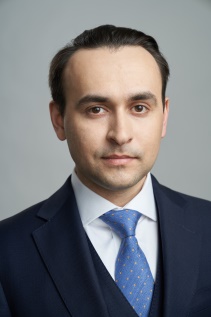 руководитель практики «Банкротство»id@kiaplaw.ru 